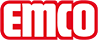 emco Bauasciugapassi SCRATCH2tipoSCRATCH2per posa in interniTipovelluto tufting 1/8''altezza effettiva del pelo100% poliammide ECONYLmateriale portantefibra di poliestererivestimento del fondorivestimento pesantePeso filato / fibra750 g/m²Peso totale (g/m²)3550 g/m²altezza totale (mm)8 mmcomportamento a incendio/fuoco:Bfl-s1Resistenza allo scivolamentoDS (EN 13893)CertificatiConformità CE EN 14041 (solo rotoli)Solidità del colore alla luce artificiale ISO 105-B02≥7Solidità del colore allo sfregamento ISO 105 X12≥4Solidità del colore all'acqua ISO 105 E01≥4Forma di consegna rotoliLarghezza 200 cm (bordi inclusi)caratteristica del prodottoassorbimento di sporco e umiditàMarcaemcocontattoFabrizio Sollima Country Manager Tel. 0039-3358304784 f.sollima@emco-italia.com www.emco-bau.com